I am pleased to invite you to submit your Tender for the above works.The Tender documents comprise of:-Instructions for TenderingConditions of ContractForm of Tender Agreement incorporating Collusive Tendering CertificateForm of AgreementSpecificationContractor Information PackThe appraisal of the tender submission will be weighted 70% - 30%70% in favour of the Schedule of Rates30% in favour of the Contractor Information Pack.The appraisal of the Contractor Information Pack will be weighted 60% - 40%60% of the score allocated to Technical Resource and Experience40% of the score allocated to Health & Safety, Quality and the Environment.Tenders shall be returned in accordance with the Instructions for Tendering to:	The Chief Executive	Merseyside Waste Disposal Authority	7th Floor No 1 Mann IslandLiverpool, Merseyside, L3 1BPTender shall be returned no later than 12:00 Noon on Monday 25th March 2022. It is important that this envelope is not franked or marked in any way so as to indicate your identity.The period of Validity of Tenders shall be 8 weeks from the date of return. However, should circumstances prevent the acceptance of the appropriate tender during such period the Authority may, with the agreement of the appropriate tenderer, accept a tender on a date after the termination of the said validity period.Any amendments to the documentation during the tender period will be posted on the Authority’s website at www.merseysidewda.gov.uk.Yours faithfully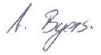 Tony ByersEstates ManagerOn behalf of the Chief Exec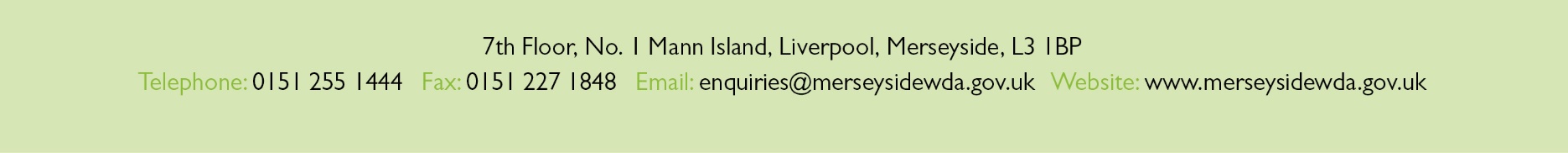 Enquiries to:Tony Byers / Graeme BellDDI: 0151 255 1444Email:procurement@merseysidewda.gov.uk DOC ID20794Our Ref:SIT/500Your Ref:-Date:3rd March 2022Dear SirsDear SirsDear SirsDear SirsRe:Merseyside Waste Disposal AuthorityPROVISION OF ANALYTICAL SERVICESMerseyside Waste Disposal AuthorityPROVISION OF ANALYTICAL SERVICESMerseyside Waste Disposal AuthorityPROVISION OF ANALYTICAL SERVICES